Додаток 46 до рішення виконкому Срібнянської селищної ради 19.03.2021 № 92Викопіюваннязакріпленої територіїза КНП « Центр первинної медико-санітарної допомоги» селищної ради 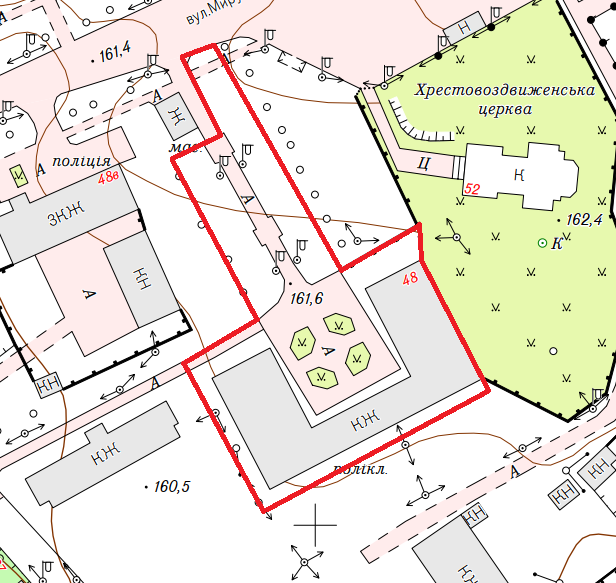 	Закріплену територію прошу утримувати в охайному, чистому вигляді, вчасно скошувати траву, прибирати сміття, гілля та опале листя. 	Селищний голова 					О.ПАНЧЕНКО 